Μέτρηση μήκους με εκατοστά και χιλιοστά Επίπεδα γεωμετρικά σχήματα και στερεάΌνομα:  	Παρατηρώ προσεκτικά το μέτρο μου και απαντώ: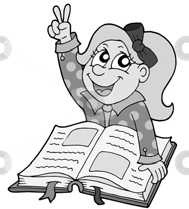 Σε πόσα δέκατα χωρίζεται το μέτρο;  	Σε πόσα εκατοστά χωρίζεται το μέτρο;  	Σε πόσα χιλιοστά χωρίζεται το μέτρο;  	Μετρώ το μήκος:Είναι 	εκατοστά. Είναι 	χιλιοστά.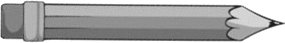 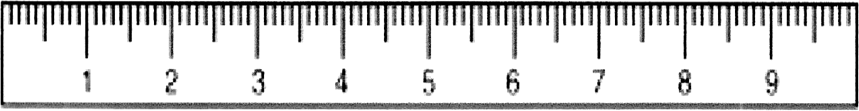 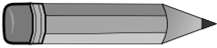 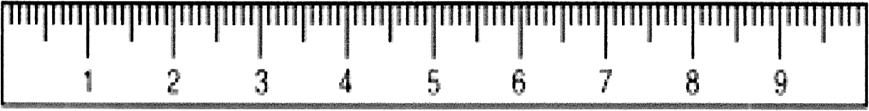 Είναι 	εκατοστά. Είναι 	χιλιοστά.Μετρώ την απόσταση που θα γράψει το κάθε μολύβι τρέχοντας:Είναι 	εκατοστά. Είναι 	χιλιοστά.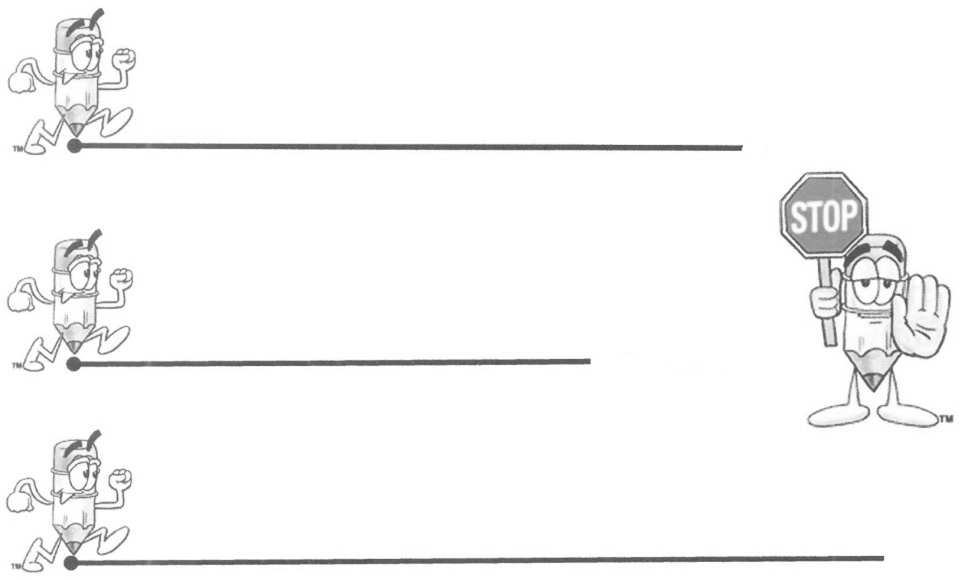 Είναι 	εκατοστά. Είναι 	χιλιοστά.Είναι 	εκατοστά. Είναι 	χιλιοστά.Να κάνεις τις μετατροπές:Παρατηρώ τα σχήματα και τα στερεά (υλικά) σώματα και τα τοποθετώ στη σωστή κατηγορία: Το Μ δεν είναι ούτε σχήμα ούτε στερεό.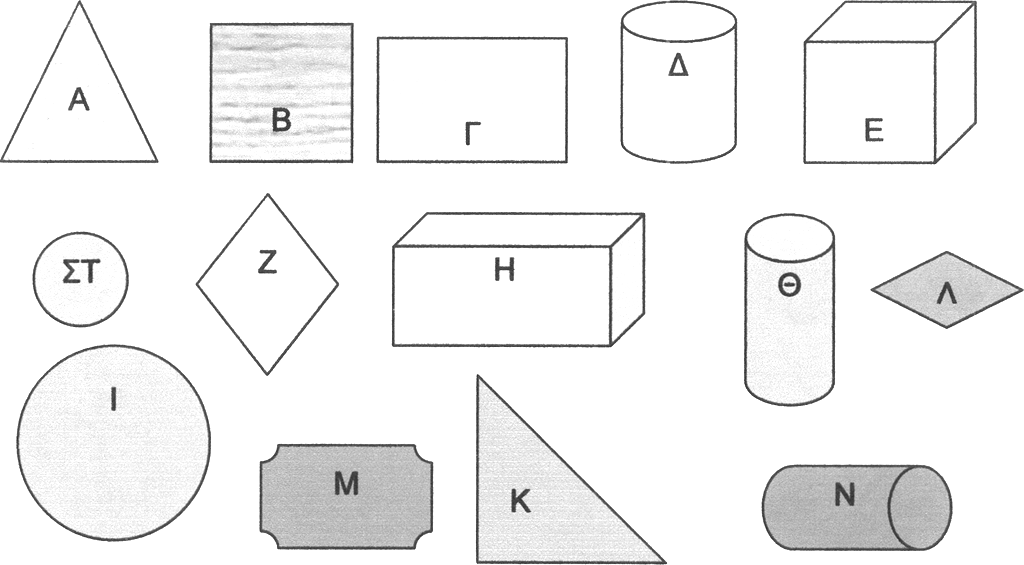 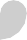 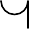 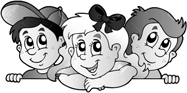 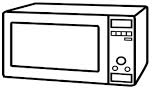 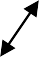 1 μέτρο = 	 εκατοστά200 εκατοστά = 	 μέτρα3 μέτρα = 	 εκατοστά90 δέκατα = 	 μέτρα2 μέτρα = 	 δέκατα50 δέκατα = 	 μέτρα5 μέτρα = 	 χιλιοστά400 εκατοστά = 	 μέτρα6 μέτρα = 	 δέκατα1.000 χιλιοστά = 	 μέτρα3 μέτρα = 	 χιλιοστά2.000 χιλιοστά = 	 μέτραΕΠΙΠΕΔΑ ΓΕΩΜΕΤΡΙΚΑ ΣΧΗΜΑΤΑΓΕΩΜΕΤΡΙΚΑ ΣΤΕΡΕΑκύβος	παραλληλόγραμμοτρίγωνο	κύκλοςκύβος	Ορθογώνιο παραλληλεπίπεδο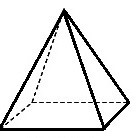 πυραμίδα	κύλινδροςΤετράγωνοΟρθογώνιοπαραλληλόγραμμοΡόμβοςΚύκλοςΤρίγωνοΚύβοςΟρθογώνιοπαραλληλεπίπεδοΚύλινδρος